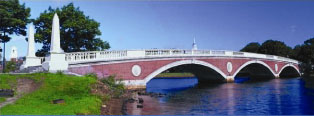 Harvard Bridge ProgramProfessional Development Classes for Post Doctoral FellowsCenter for Workplace Development124 Mt. Auburn Street, 3rd FloorCambridge, MA 02138Advanced PronunciationThis 12 week course is designed to give Advanced ESOL students direct instruction on how to improve their pronunciation to be better understood by native English speakers. It is highly individualized, and students will receive a comprehensive pre- and post evaluation of their speech patterns.  The class meets twice a week & will focus on identifying and correcting accented speech sounds and common pronunciation problems which contribute to misunderstood communication.  Participants will be recorded and videotaped to track pronunciation advancements.  Class presentations will also be assigned.  Enrollment is limited to 6 students. Advanced Communication This 12 week class is a follow-up to the Advanced Pronunciation Class and will offer advanced students the opportunity to polish their speaking skills with a focus on clarity.  It includes a continued focus on individual pronunciation issues, practicing different methods of delivery, and improving verbal and non-verbal communication.  A variety of professional and social scenarios will be used including formal and informal workplace communication. Participants will be recorded weekly and use self evaluation and peer feedback to assess their progress. Enrollment is limited to 12 students.
Presentation SkillsThis 12 week course is designed to prepare advanced non-native English speakers to develop and deliver presentations for conferences, in-class lectures, seminars, workshops and business meetings.  Participants will learn to organize and outline their presentation material, practice proper methods of delivery, use presentation aids, and develop different forms of speeches that lead to effective presentations. Participant presentations will be videotaped and evaluated by both the instructor and the participant to track progress throughout the semester.  Enrollment is limited to 10 students. Tuition & Fees:Your tuition will depend on your position at Harvard:If you are a Post Doctoral Fellow, paid directly by Harvard, and are eligible to receive benefits, you (or your PI) would only be responsible for a $80 course materials fee. Please contact the Harvard Benefit’s Office at 617-496-4001 to confirm your eligibility for benefits.If you are a Harvard affiliated Post Doctoral Fellow who is not eligible for benefits, you (or your PI) would be required to pay the full tuition of $800. The course materials fee is included in the tuition. 
Classes will be offered at the Cambridge and/or Longwood Campuses.  Placement will be determined by intake assessment results. For more information or to schedule an assessment, please contact: John Antonellis: 617-384-7627 John_Antonellis@harvard.edu